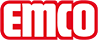 emco Bauemco DIPLOMAT Premium SPIN®Safe Con inserción Care 17 SPIN/P CareModelo17 SPIN/P CareCarganormal a intensaPerfil portadorPerfiles reforzados de aluminio rígido con aislamiento acústico interiorAltura aprox. (mm)20.9Superficie de tránsitoLa inserción Care, robusto y extremadamente resistente a la abrasión para una reducción eficaz de la suciedad fina. Combinado con baldosas de acero inoxidable para una óptima orientación para personas con dificultad de visión (según DIN 32 984) en la zona de entrada.Distancia entre perfiles estándar (mm) aprox.5 , distanciador de gomaAntirresbalantePropiedad antideslizante de la pieza: R12, propiedad antideslizante de la baldosa de acero inoxidable: R9 (según DIN 51 130)Colores47.01 antracita47.04 beige47.03 marrón47.02 grisUniónCable de acero con revestimiento de plásticoGarantía5 años de garantíaLas condiciones de la garantía se pueden consultar en:Resistencia al color frente a la luz ISO 105 BO2buena 5 - -6ResistenciadelcoloralafricciónISO105 X 12buena 4 - -5Resistencia al gua ISO 105 E01buena 4 - -5DimensionesAncho de alfombra:……….mm (longitud de barra)Fondo de alfombra:……mm (dirección de movimiento)Contactoemco Spain · Ctra de Cornellá, 147 - 149 Cityparc Atenas 2º; 2ª · 08940 Cornellá de Llobregat (Barcelona) · Teléfono: 93 241 14 25 · Fax: 93 241 14 26 · Mail: info.es@emco.de · www.emco-bau.com